Landjugend Steiermark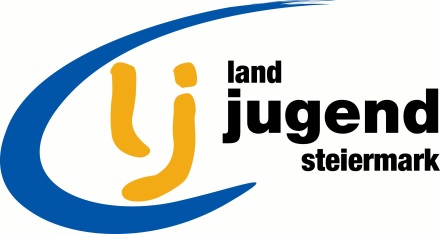 Krottendorfer Str. 81, 8052 Grazwww.stmklandjugend.atlandjugend@lk-stmk.at LANDESENTSCHEIDAgrar- & Genussolympiade03. Oktober 2015, HBLFA Raumberg-Gumpenstein (LI)Station A2Nutztiere – Wiederkäuer Jury:			René MORITZ (LJ)Max. Punkte:	20 PunkteZeitdauer:		15 minWiederkäuer	(20 Punkte)Zählt die Mägen eines Rindes auf und reiht sie beginnend bei der Futteraufnahme bis zur Ausscheidung auf! (2 Punkte)PanzenBlättermagenNetzmagenLabmagenJe 0,5 PunkteNennt die inneren Körpertemperaturen in °C folgender Tiere! (2 Punkte)Rinder über einem Jahr:	38,5 °CDamhirsch:			38,5 – 39 °CSchafe:			38,5 – 39,5 °CZiegen:			38,3 – 39 °CJe 0,5 PunkteBeschriftet das folgende Diagramm welches die Zusammensetzung eines mageren Fleischs beschreibt! (2,5 Punkte)75% Wasser21% Eiweiß<1% Kohlenhydrate2% Fett1% Mineralstoffe/SpurenelementeJe 0,5 PunkteFortpflanzungsnormen: Vervollständigt folgende Tabelle! (6 Punkte)Was versteht man unter dem FEQ-Wert und wie wird er ermittelt? (1 Punkt)Der Fetteiweißquotient beschreibt die Nährstoffversorgung von Milchkühen und errechnet sich aus dem Verhältnis von Fett und Eiweiß in der Milch. Optimal ist ein Wert von 1,0 bis 1,4.Je 0,5 PunkteWas versteht man unter Acidose beim Rind und was ist meist die Ursache dafür? (1 Punkt)Acidose ist eine Störung des Säure-Basen-Haushaltes, welche zu einem Absinken des pH-Wertes im Blut führt. Die Ursache ist meist zu viel Energie und zu wenig Rohfaser in der Fütterung (zu viel Kraftfutter).Wie hoch ist das Geburtsgewicht von Lämmern? Wie hoch ist das Geburtsgewicht von Kitzen? (1 Punkt)Lämmer: 3,5 – 5,5 kgKitze: 2,5 – 5 kgJe 0,5 PunkteWas versteht man unter dem Begriff „Zuchtwert“? (1 Punkt)Unter Zuchtwert versteht man jenen relativen Funktionswert eines Tieres, den dieses aufgrund seiner Erbanlagen im Rahmen eines bestimmten Zuchtprogrammes einnimmt. Beschriftet folgende Tiere ihrer Rassenzugehörigkeit! (3,5 Punkte)Je 0,5 PunkteQuellen: „Grundlagen der Nutztierhaltung“ – Rath, Raganitsch, Bauer, Haselberger, Priller (Leopold Stocker Verlag)„Spezielle Nutztierhaltung“ – Rath, Raganitsch, Bauer, Haselberger, Priller (Leopold Stocker Verlag)StartnummerTeamErreichte PunkteBezirkTierartGeschlechtsreife/Alter in MonatenZykluslänge in TagenBrunstdauer in Stunden/TagenTrächtigkeitsdauerRind9-122116-22285 TageSchaf5-101624-36150 TageZiege8-102132-40150 Tage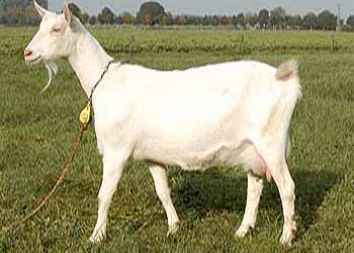 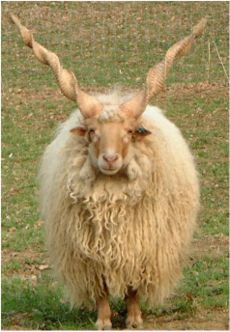 Weiße EdelziegeZackelschaf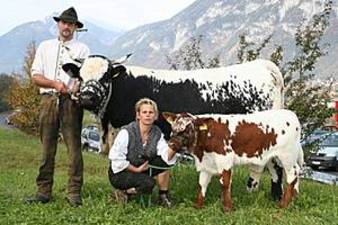 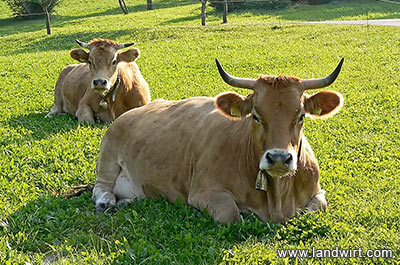 Pustertaler SprinzenMurbodner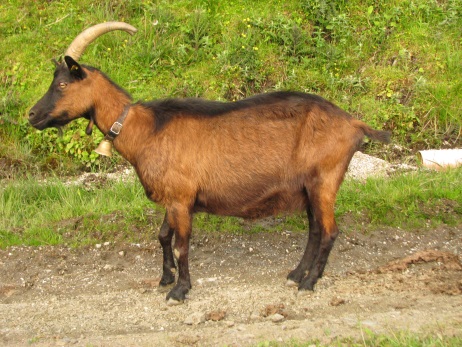 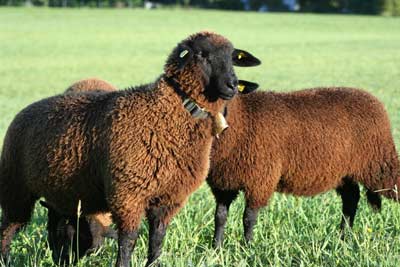 Pinzgauer ZiegeJuraschaf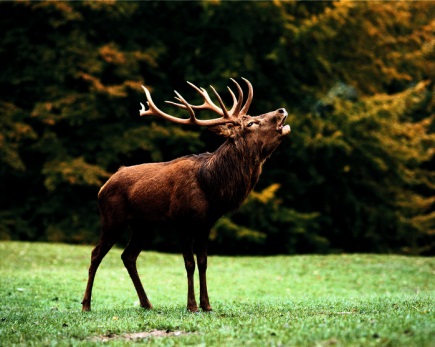 Rothirsch